Publicado en  el 02/07/2015 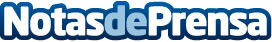 Lactancia materna en niños mayores o “prolongada”Datos de contacto:Nota de prensa publicada en: https://www.notasdeprensa.es/lactancia-materna-en-ninos-mayores-o-prolongada_1 Categorias: Infantil http://www.notasdeprensa.es